O’NET Resource Center Website-Printablehttp://www.onetcenter.org/ O’NET has many career oriented resources for teachers, students and job seekers. The home page looks like this. Click on “My Next Move”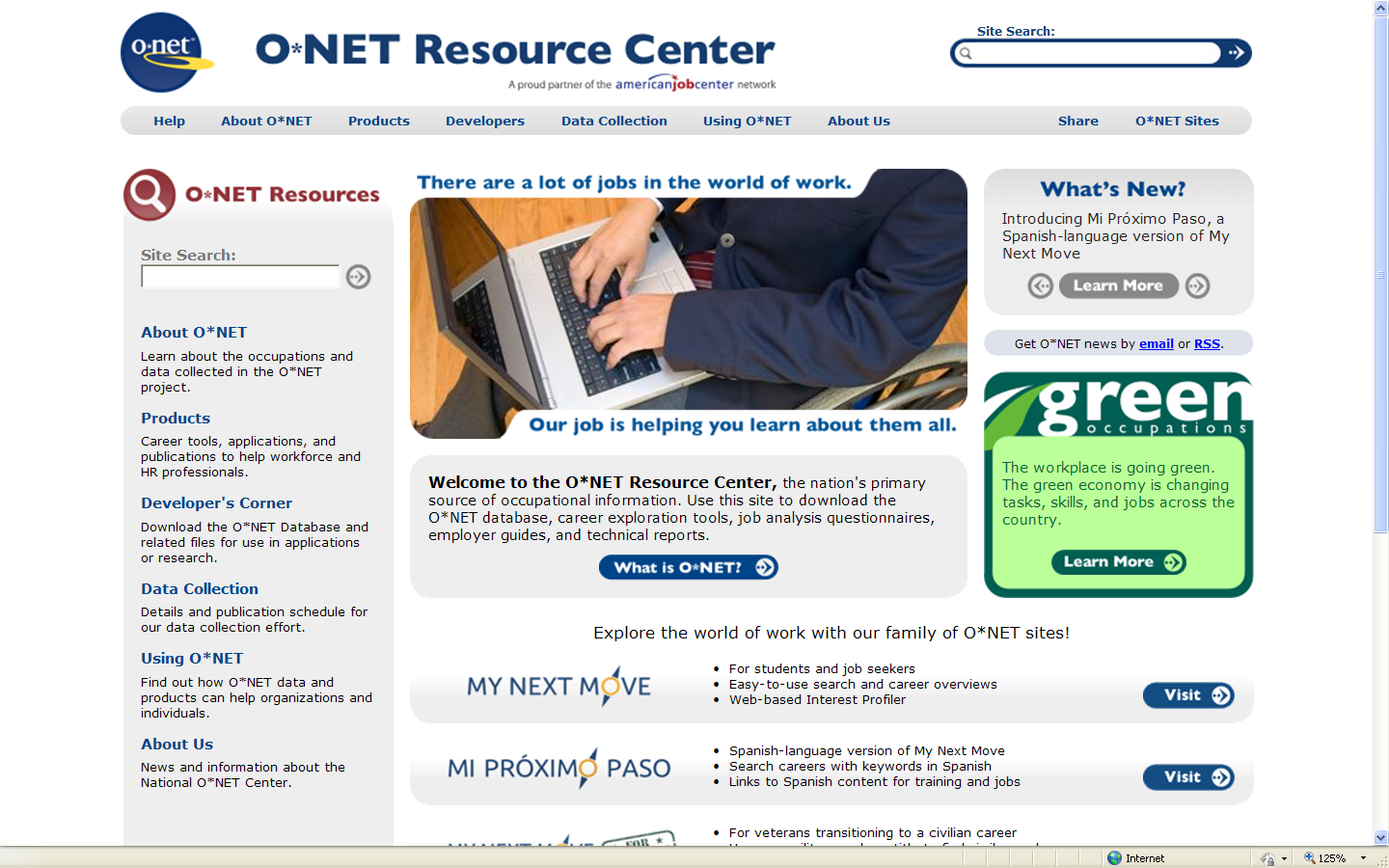 This page concentrates on “What do you want to do for a living?”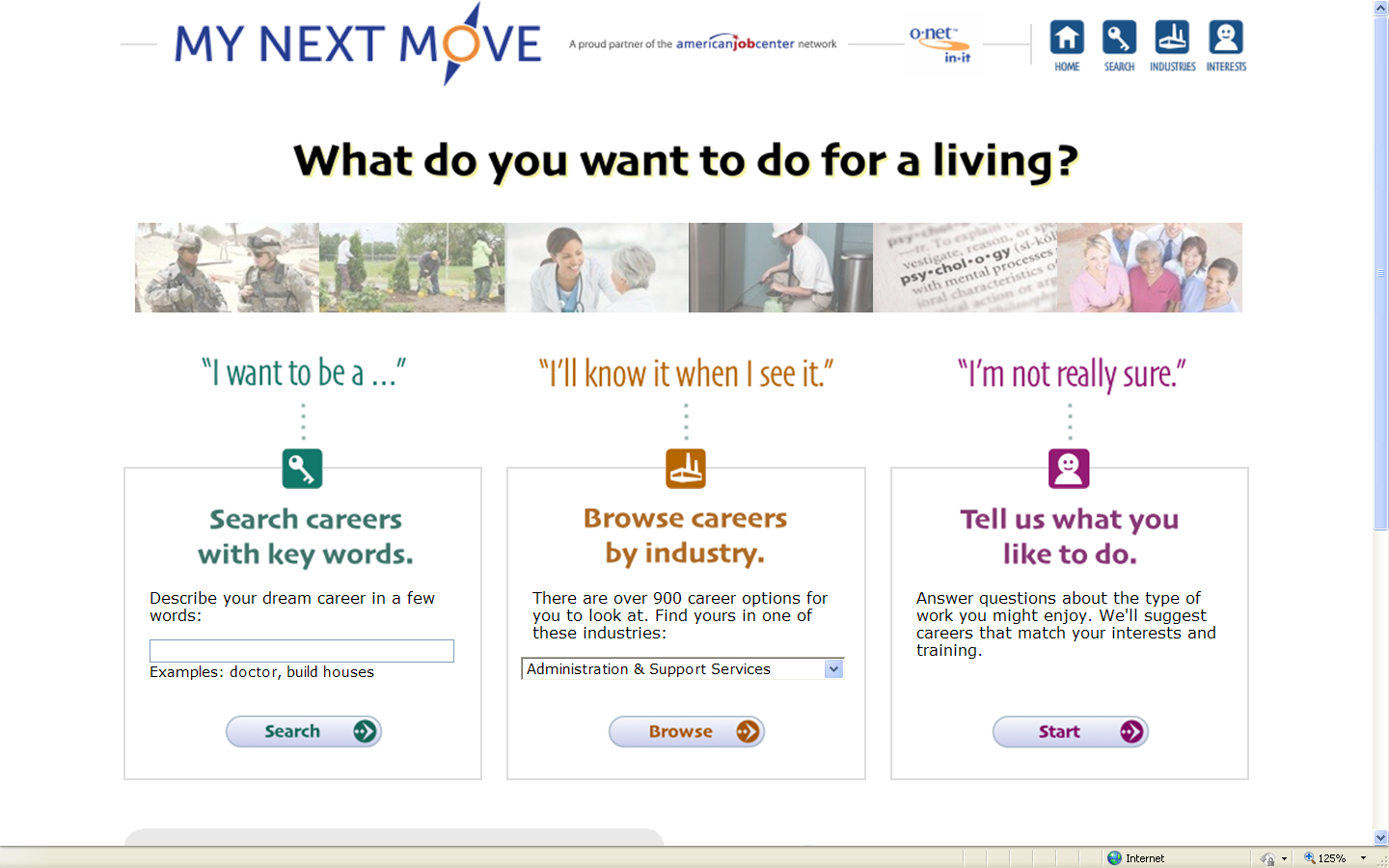 Now, if you want to go to “O’NET Academy” go back to the home page and click on “O’NET Sites. 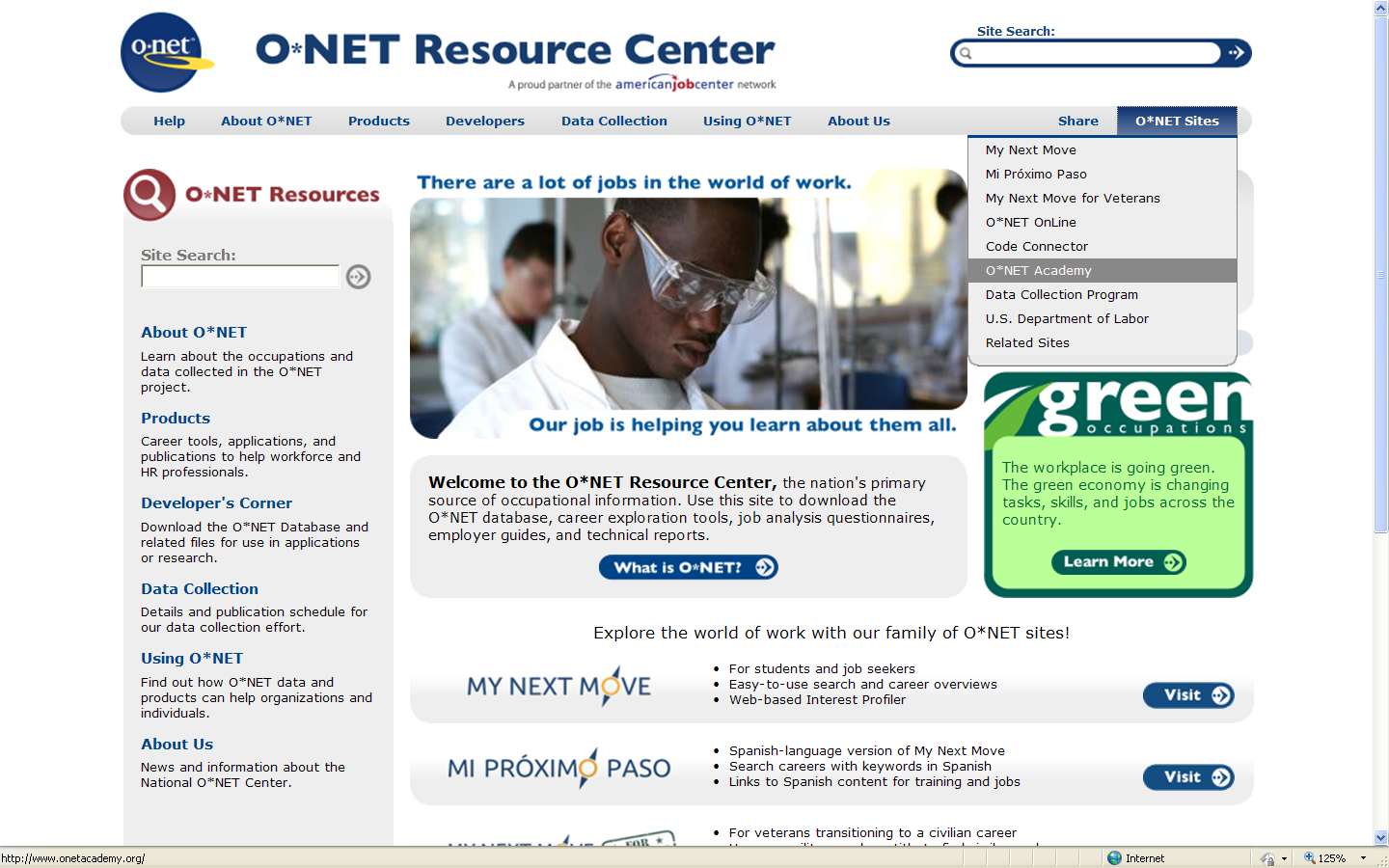 At the top you will see headings for workforce professionals, employers, educators and job seekers as well as podcasts, webinars, courses, etc.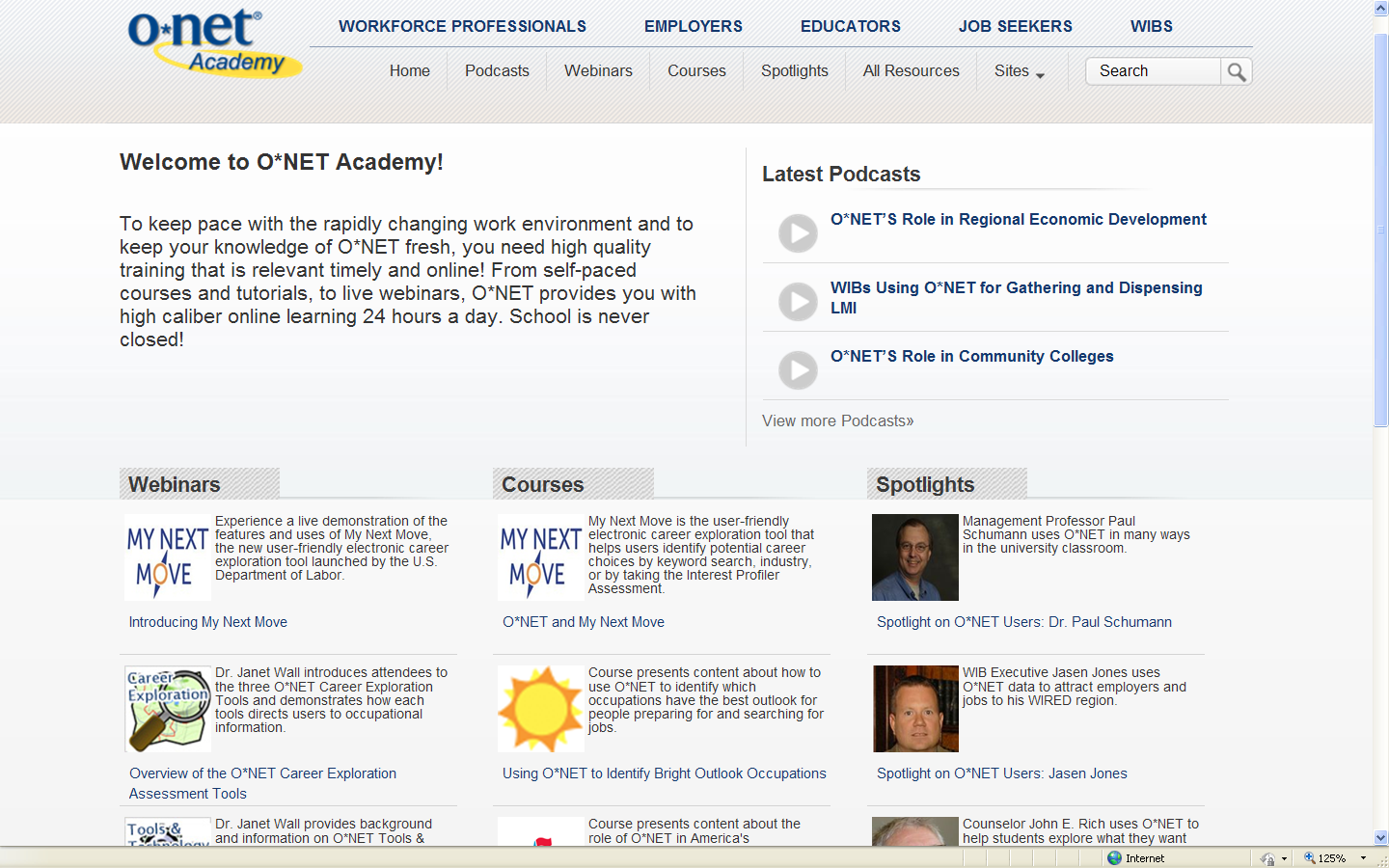 If you click on “Educators” you will be taken to this page where you will find many resources.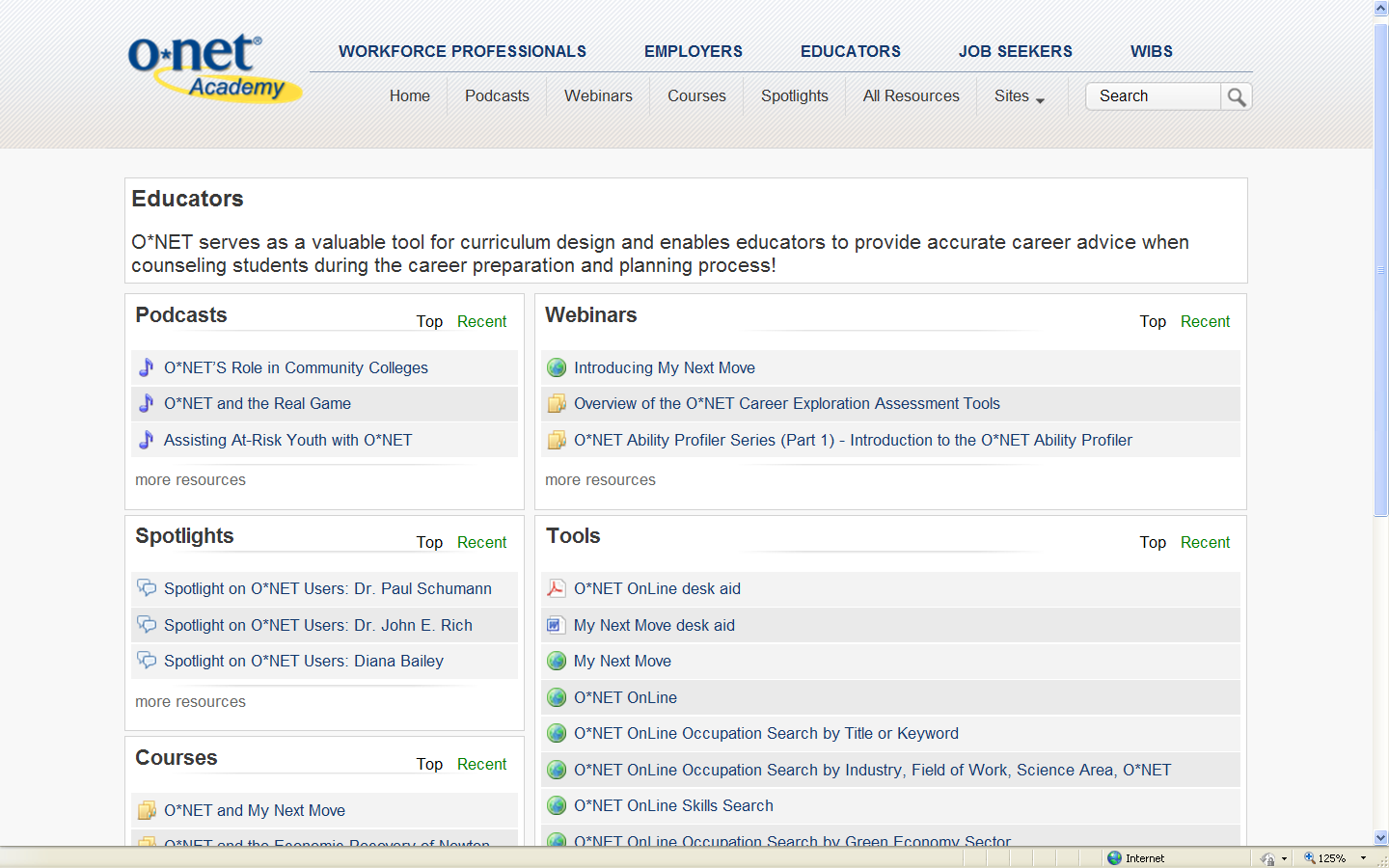 If you click on “Job Seekers” you will be taken to this page where you will find more resources.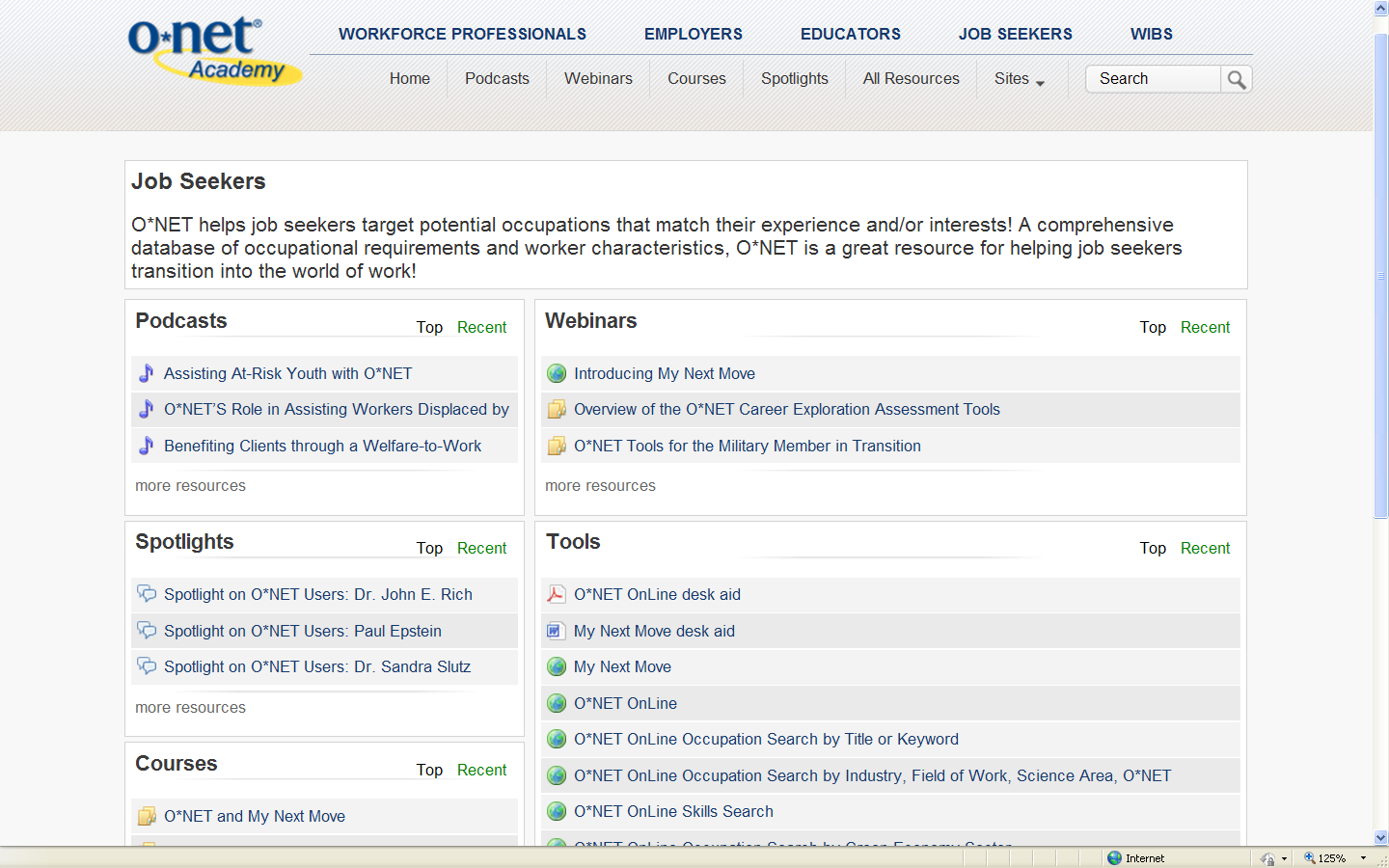 